障害者権利条約批准記念JDF十周年記念全国フォーラム権利条約の批准と私たちの社会～私たち抜きに私たちのことを決めないで～開催要綱日時　２０１４年１２月４日（木）１０時３０分～１６時３０分場所　有楽町朝日ホール（東京都千代田区有楽町2-5-1 有楽町マリオン12階）参加費　1,000円（資料代）定員　400名　障害者権利条約（2006年に国連で採択）が、本年、ついに日本で批准されました。　全国13の障害者団体・関係団体で構成される日本障害フォーラム（JDF）は、設立以来権利条約の推進に取り組んできましたが、本年、設立十周年を迎えます。　批准と十周年を機に、今後ともこの条約を活かしながら、障害のある人もない人も、誰もが共に住みやすい社会を、すべての方々とともに目指していくため、このフォーラムを開催します。【プログラム】〔午前の部〕10:30　開会　開会挨拶　日本障害フォーラム代表 嵐谷 安雄　来賓挨拶・記念スピーチ　政府、および関係国駐日大使館等より予定　　　　　　　　　　　　　その他来賓・講師ご紹介など  特別プログラム　 JDF活動の歩み（障害者権利条約に関する取り組みを中心に）／イエローリボンのご紹介／　 関係者からのメッセージなど12:15　昼休み〔午後の部〕13:30　記念シンポジウム　マリア・ソレダード・レイエス （国連・障害者権利委員会委員長）　ジュディ・ヒューマン （米国国務省 国際障害者の権利に関する特別顧問）　林　陽子　（弁護士／国連・女性差別撤廃委員会委員）　久松 三二 （JDF幹事会副議長／全日本ろうあ連盟事務局長）　コーディネーター　藤井 克徳 （JDF幹事会議長）16:30　閉会【同時開催】　障害関連ブック／ビデオフェア（11階スクエア）障害関連の書籍、ビデオ等を販売します。【関連企画】　内閣府「障害者週間のポスター」原画展 開催中（13:30より 11階ギャラリー）特別試写会　同日18:00開演（17:30開場）（12階朝日ホール）　　　　　　「生命のことづけ」（37分）　　　　　　「パンクシンドローム（日本語字幕版）」（85分）　　　　　　※ﾌｨﾝﾗﾝﾄﾞ発の知的障害者ﾊﾞﾝﾄﾞの活動を描く　　　　　　（☆特別試写会のお申込み、お問合せはイメージ・サテライトまで。　　　　　　　　　　　　Fax 03－3511－7031　 imagesatellite@hotmail.com）● キリン福祉財団、住友財団、損保ジャパン記念財団、トヨタ財団助成事業 ●全国フォーラム申込方法・問合せ先申込用紙に必要事項をご記入の上、１１月２５日までにＦＡＸ、Ｅメール、または電話にて下記の連絡先までお申込ください。定員に達した場合は、受付を締め切らせていただきますので、事前申込をお願いします。（先着順・参加証などは特にお送りいたしません）参加費は、当日に受付にてお支払いください。JDF事務局（日本障害者リハビリテーション協会内）電話:03-5292-7628　　　Fax:03-5292-7630　E-mail: jdf_info@dinf.ne.jp  http://www.normanet.ne.jp/~jdf/会場案内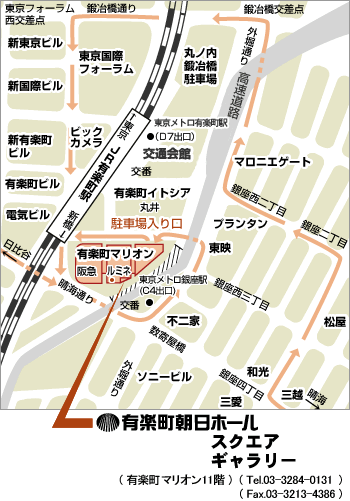 JR（山手線・京浜東北線）有楽町駅　中央口または銀座口東京メトロ（丸ノ内線・銀座線・日比谷線）銀座駅 C4出口
東京メトロ（有楽町線）有楽町駅　D7出口
いずれも徒歩1～2分お名前ご所属ご連絡先住所：TEL:　　　　　　　　　　　　　　FAX:E-mail:※セミナーに関するご連絡、今後のご案内等にのみ使用し、それ以外の用途には使用しません住所：TEL:　　　　　　　　　　　　　　FAX:E-mail:※セミナーに関するご連絡、今後のご案内等にのみ使用し、それ以外の用途には使用しません介助者□　同行する□　同行しない次の項目で必要がありましたらレ印をつけてください。□手話通訳　　　　□要約筆記　　　□磁気ループ　　□点字資料□車いすスペース　□その他（　　　　　　　　　　　　　　　　　　　　　　  　　）次の項目で必要がありましたらレ印をつけてください。□手話通訳　　　　□要約筆記　　　□磁気ループ　　□点字資料□車いすスペース　□その他（　　　　　　　　　　　　　　　　　　　　　　  　　）次の項目で必要がありましたらレ印をつけてください。□手話通訳　　　　□要約筆記　　　□磁気ループ　　□点字資料□車いすスペース　□その他（　　　　　　　　　　　　　　　　　　　　　　  　　）